Мишланова Светлана Александровна МАДОУ «Детский сад №6» г.Перми, Воспитатель.Виртуальная экскурсия в столярную мастерскую.Цель: Познакомить детей с профессией плотника-мастера работы по дереву.Задачи: Обучающие: Закреплять знания о дереве, его назначении и использовании. Учить  детей правильно называть предметы из дерева.Развивающие: Развивать образное мышление, слуховое восприятие и внимание, активизировать словарный запас детей.Развивать диалогическую речь детей, по средствам участия в диалоге.Воспитательные: Воспитывать у детей уважение к труду.Интеграция образовательных областей: «Социализация», «Познание», «Коммуникация», «Чтение художественной литературы», «Физическая культура».Виды деятельности: игровая, коммуникативная, двигательная.Предварительная работа: Беседа: «Какие есть профессии».Игра: «Кому, что нужно для работы».Опытно-экспериментальная деятельность «Свойства материалов».Чтение произведения С.Я. Маршака «Откуда стол пришёл».Материал:Мультимедийная  техника.Сюжетная игрушка «Буратино».Слайды.Ход совместной деятельности:Мотивационный момент: Ребята, смотрите, к нам в гости пришёл Буратино. Но у него беда, он играл на улице , упал и сломал руку. Кто же ему поможет?  (Ответы и предположения детей) Боюсь, ребятки, что мы ему помочь не сможем. Буратино сделан из такого материала, который нам не под силу починить. А кто знает, из чего он сделан?  (Ответы детей)Правильно, Буратино смастерили из дерева.  (Слайд дерева)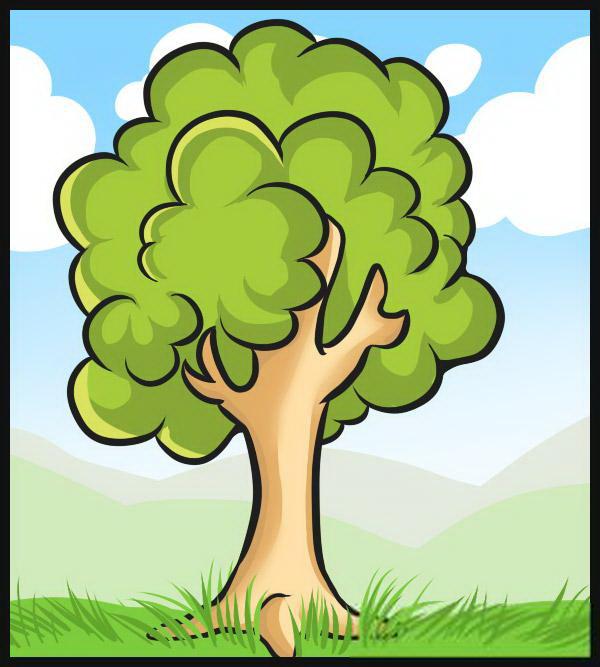        А по дереву работает человек, профессия которого называется плотник. Вот он то и сможет починить Буратино. Сейчас мы с вами отправимся к нему в столярную мастерскую-место его работы. Для этого нам необходимо встать в круг , закрыть глаза и сказать волшебные слова : Летят опилки белыеЛетят из-под пилы.Это плотник делаетСтулья и столы.Вот и прибыли. Открывайте глаза. (Слайд плотника)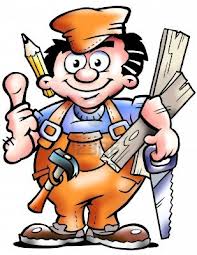 Его зовут Алексей Петрович. Вот его рабочее место. (Слайд )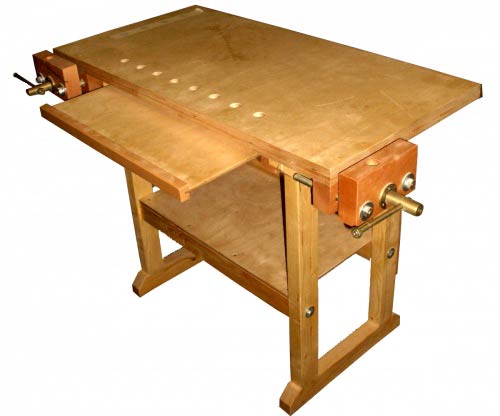 Этот стол называется -верстак. Он помогает плотнику в работе.  А как вы думаете, что он умеет делать с деревом? (Ответы детей)Дерево можно строгать , пилить, из дерева можно вырезать различные предметы.А какие предметы из дерева вы знаете? (ответы детей)Правильно, молодцы. Очень много назвали .(Слайд предметов из дерева, обсуждение .)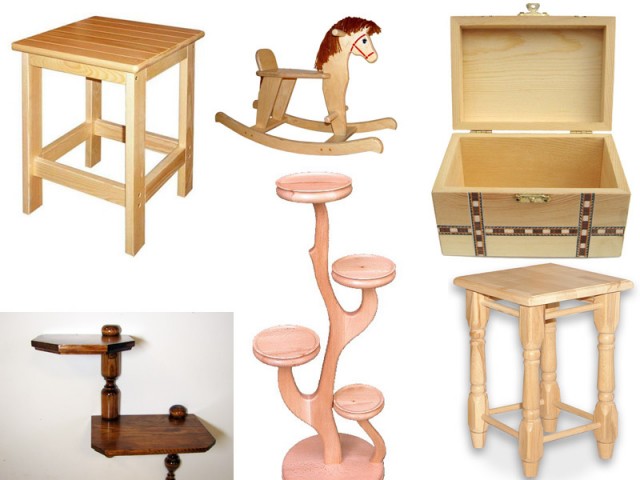 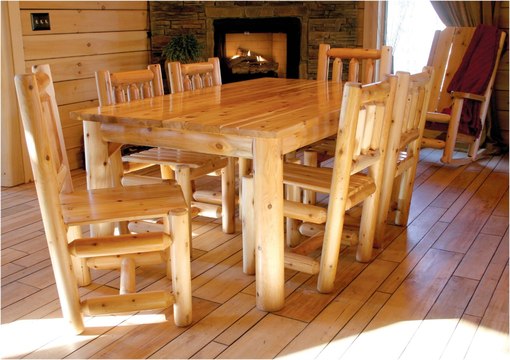 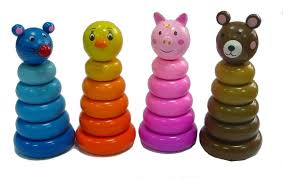 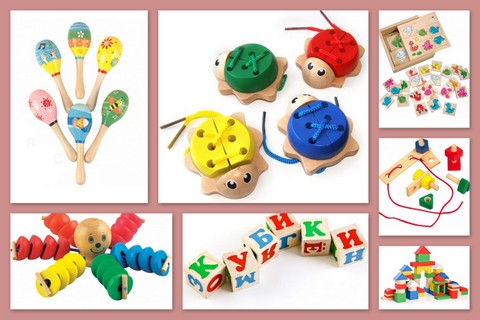 Это только малая часть изготовленных из дерева предметов. Обычный брусок может првратиться в массу нужных , полезных, а главное интересных вещей. А как вы думаете , какие инструменты использует плотник в своей работе?  (Ответы детей)(Слайд инструментов.)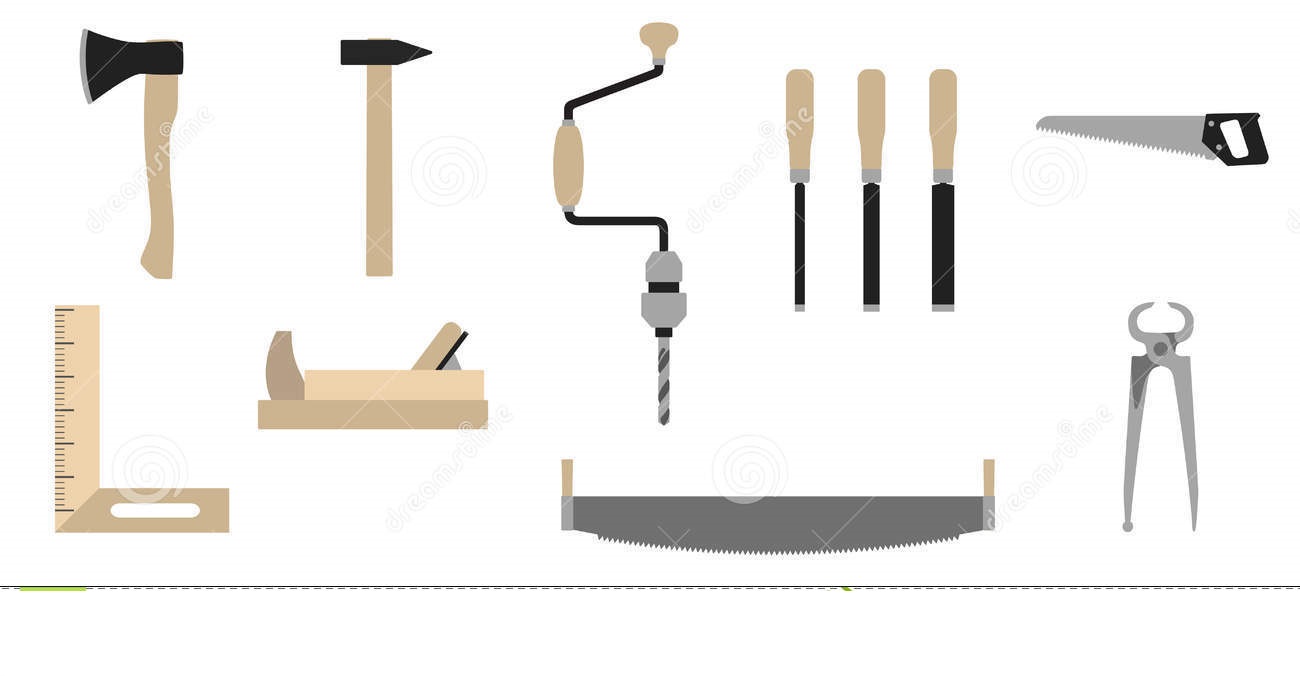 Вот именно с помощью этих инструментов плотник Алексей Петрович и отремонтирует нашего Буратино. Ну, а нам необходимо  отдохнуть и сделать зарядку.Буратино потянулся, раз нагнулся, два нагнулся.Руки в стороны развёл, ключик видно не нашёлЧтобы ключик нам достать, нужно на носочки встать.  (Движения  по тексту, дети проговаривают слова.)Пока мы с вами занимались зарядкой Алексей Петрович починил Буратино и теперь он цел и невредим.И готов снова прыгать и скакать. Мы с ним сейчас попрощаемся , а сами отправимся в обратный путь. (Дети прощаются с Буратино)Встаём все в круг и говорим волшебные слова.Детский сад, детский садЖдёт давно своих ребят.Вот мы и в группе .У нас с вами тоже есть инструменты и каждый из вас может перевоплотиться в плотника.(Самостоятельная деятельность детей под контролем педагога)